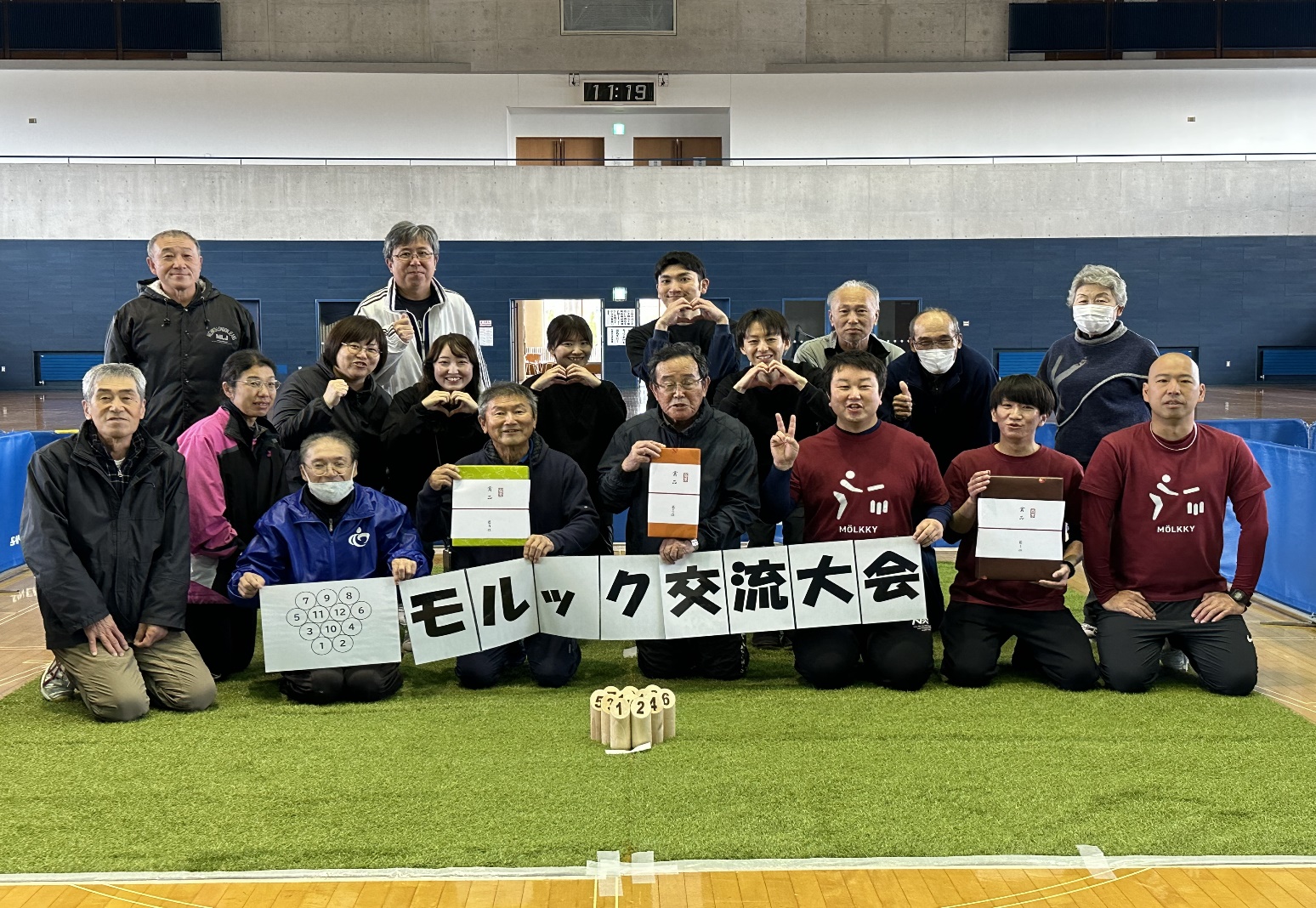 日時　令和６年３月16日(土)【受付】　8：45～　【競技開始】　9：30場　　　所 ： 水沢武道館　水沢秋葉町募集チーム ： 12チーム（１チーム３名～４名）対　　 　象： 10歳以上で構成参加費： １チーム2,000円（保険料込・入賞賞品有）申込方法：別紙申込用紙に記載し、申込先へ提出　　　　　　　　  令和6年2月29日(金)17時締切申込・問合先：水沢武道館　担当 千葉・田面木23-2517　FAX25-3974モルック交流大会募集要項【主　　　催】　（一社）奥州市体育協会【会　　　場】　水沢武道館【日　　　程】　令和６年３月16日(土)受付8：45～9：00　　競技説明9：10　競技開始　9：30【参加資格】　１チーム代表者１名、選手３名以上４名以内とする。　　　　　　　　（代表者は選手を兼任することができる）　　　　　　　　代表者及び選手全員の年齢が10歳以上であること。　　　　　　　　小中学生で構成するチームには保護者の引率が必要である。【競技方法】　予選リーグ及び決勝トーナメントを実施する。予選リーグは１リーグ４チームの総当たり戦とし、各リーグの順位によりで順位リーグ戦を割り当てる。②１試合20分の時間制限を設ける。③すべての試合において１試合１ゲームとする。④50点先取とし、50点を超えた場合は25点からとなる。⑤３回連続してファール及び０点の場合は失格とする。（失格は負けとなる）⑥同点の場合は代表戦を行う。代表戦は１投目の状態に12本のスキットルを並べ多く倒したチームの勝利とする。⑦リーグ戦の順位は勝敗、得失点差、直接対決の順で決定する。⑧審判および記録はお互いのチームで補うこととする。⑨参加チーム数により、競技方法を変更する場合があります。【募集チーム】　12チーム【表　　　　彰】　　優勝・準優勝・３位チームに賞品を贈呈します。【参  加  費】　１チーム2,000円　※当日の受付時にお支払いください。　　 【申込方法・締切】　　参加申込書に記載し、水沢武道館事務室に下記日程までに申込令和６年３月29日(金) 午後5：00締切【申込後連絡】　３月29日申込締切後に代表者へ連絡事項等を郵送いたします。【問合せ先】　水沢武道館　担当 千葉・田面木　℡23-2517　fax25-3974受付時間　土日祝日を除く　午前９時～午後５時まで●モルック交流大会参加申込書●（申込日：令和６年　　月　　日）＊1 小中学生で構成する場合は保護者が代表者となります。＊2 代表者様宛に連絡事項の郵送をする場合がありますので、記載漏れのないようご記入ください。★選手登録★＊主催者で傷害保険に加入しますので、記載漏れのないようご記入ください。＊大会に関する映像、写真、記録等の新聞、インターネット等への掲載権は主催者に属します。ふりがなふりがなチーム名チーム名代表者（選手兼任可）住　所〒代表者（選手兼任可）氏　名代表者（選手兼任可）連絡先ふりがなふりがな性別学年生年月日年齢住　　　所備考選手氏名選手氏名性別学年生年月日年齢住　　　所備考１S ・ H年　　月　　日〒１S ・ H年　　月　　日〒２S ・ H年　　月　　日〒２S ・ H年　　月　　日〒３S ・ H年　　月　　日〒３S ・ H年　　月　　日〒４S ・ H年　　月　　日〒４S ・ H年　　月　　日〒